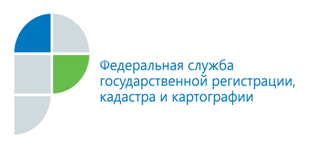 8 апреля 2016 годаПресс-релизНа портале Росреестра появился новый сервис «Жизненные ситуации»	Как можно узнать, какие документы нужны для осуществления кадастрового учёта объектов недвижимости и регистрации права? На портале электронных государственных услуг Росреестра с помощью нового сервиса «Жизненные ситуации».	Воспользоваться сервисом очень просто: войти на портал Росреестра (https://rosreestr.ru), выбрать раздел «Электронные услуги и сервисы», расположенный на главной странице сайта, затем выбрать вкладку «Жизненные ситуации». Данный сервис позволяет заявителю в удобной и наглядной форме получить сведения о порядке действий и необходимых документах при разных видах сделок с недвижимостью и осуществлении кадастрового учёта. 	Как работает сервис «Жизненные ситуации»? Сначала нужно выбрать интересующий по виду объект, например, жилой дом, квартира, земельный участок, комната.  Далее - операцию с ним (дарение, купля-продажа, кадастровый учет, аренда). Затем необходимо ответить на несколько вопросов анкеты, после чего 
на экране появится перечень документов, необходимых в конкретной ситуации, 
а также будет обозначен максимальный срок получения услуги. Кроме того, заявитель получит информацию о размере оплаты государственной пошлины.	Таким образом, любой заявитель может самостоятельно узнать, какие документы нужно собрать в конкретной ситуации или оценить полноту уже имеющегося комплекта документов. __________________________Контакты для СМИКруглова Ольгапресс-секретарь 50-27-91fgu22_press2@u22.rosreestr.ru